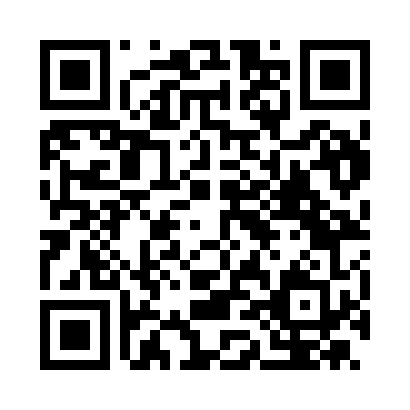 Prayer times for Arzarello, ItalyWed 1 May 2024 - Fri 31 May 2024High Latitude Method: Angle Based RulePrayer Calculation Method: Muslim World LeagueAsar Calculation Method: HanafiPrayer times provided by https://www.salahtimes.comDateDayFajrSunriseDhuhrAsrMaghribIsha1Wed4:026:001:096:108:1910:092Thu3:595:591:096:108:2010:113Fri3:575:571:096:118:2110:134Sat3:555:561:096:128:2210:155Sun3:535:541:096:138:2410:176Mon3:515:531:096:138:2510:197Tue3:485:521:096:148:2610:218Wed3:465:501:086:158:2710:239Thu3:445:491:086:158:2810:2510Fri3:425:481:086:168:3010:2711Sat3:405:461:086:178:3110:2912Sun3:385:451:086:188:3210:3113Mon3:365:441:086:188:3310:3314Tue3:335:431:086:198:3410:3515Wed3:315:421:086:208:3610:3716Thu3:295:411:086:208:3710:3917Fri3:275:401:086:218:3810:4118Sat3:255:381:086:228:3910:4319Sun3:235:371:096:228:4010:4520Mon3:215:361:096:238:4110:4621Tue3:205:361:096:248:4210:4822Wed3:185:351:096:248:4310:5023Thu3:165:341:096:258:4410:5224Fri3:145:331:096:258:4510:5425Sat3:125:321:096:268:4610:5626Sun3:115:311:096:278:4710:5727Mon3:095:311:096:278:4810:5928Tue3:075:301:096:288:4911:0129Wed3:065:291:096:288:5011:0330Thu3:045:281:106:298:5111:0431Fri3:035:281:106:298:5211:06